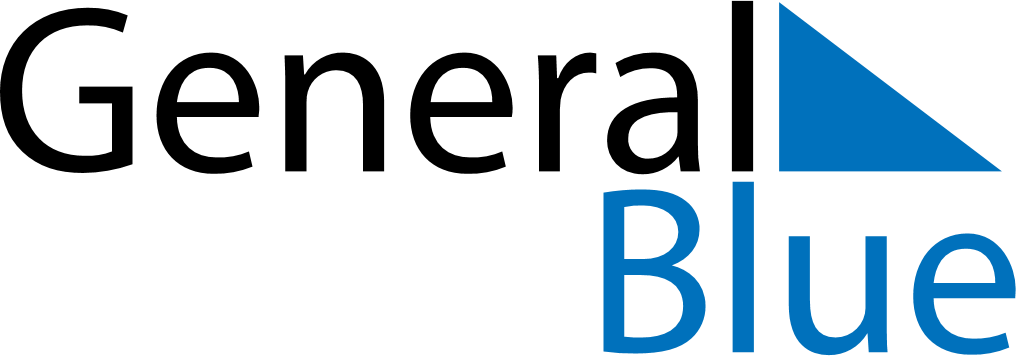 Weekly CalendarNovember 11, 2024 - November 17, 2024Weekly CalendarNovember 11, 2024 - November 17, 2024Weekly CalendarNovember 11, 2024 - November 17, 2024Weekly CalendarNovember 11, 2024 - November 17, 2024Weekly CalendarNovember 11, 2024 - November 17, 2024Weekly CalendarNovember 11, 2024 - November 17, 2024MONDAYNov 11TUESDAYNov 12WEDNESDAYNov 13THURSDAYNov 14FRIDAYNov 15SATURDAYNov 16SUNDAYNov 17